Publicado en Madrid el 25/11/2020 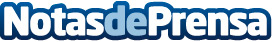 EZVIZ propone descuentos de hasta el 50% en Black Friday y CyberMondayProductos top ventas como la cámara con inteligencia artificial C3X, la cámara de interior C1mini, C6N pan/tilt y el dispositivo para exterior ezTube estarán fuertemente rebajados en el fin de semana que arranca la campaña de ventas navideñasDatos de contacto:Francisco Diaz637730114Nota de prensa publicada en: https://www.notasdeprensa.es/ezviz-propone-descuentos-de-hasta-el-50-en Categorias: Inteligencia Artificial y Robótica Consumo Dispositivos móviles http://www.notasdeprensa.es